ҠАРАР                                                              	                  РЕШЕНИЕ  Об избрании состава Постоянной комиссии по социально – гуманитарным вопросамСовета сельского поселения Зириклинский сельсовет муниципального района Шаранский район Республики Башкортостан  В соответствии со статьей 13 Регламента Совета сельского поселения Зириклинский сельсовет муниципального района Шаранский район Республики Башкортостан Совет сельского поселения Зириклинский сельсовет муниципального района Шаранский район Республики Башкортостан решил:1. Сформировать Постоянную комиссию  по социально – гуманитарным вопросам в количестве 3 депутатов. 2. Избрать в состав Постоянной комиссии по социально – гуманитарным вопросам следующих депутатов Совета:         Файзуллина Игоря Радиковича   - избирательный округ № 3 .         Тазетдинову Эльвиру Азифовну  - избирательный округ № 4 ;         Ишумбаеву Оксану Исламбуратовну - избирательный округ № 9 .                Главасельского поселения Зириклинский сельсоветмуниципального района Шаранский районРеспублики Башкортостан                                                     Р.С.ИгдеевС. Зириклы18 сентября 2019 года№ 1/11БАШКОРТОСТАН РЕСПУБЛИКАҺЫШАРАН РАЙОНЫМУНИЦИПАЛЬ РАЙОНЫЕРЕКЛЕ АУЫЛ СОВЕТЫАУЫЛ БИЛӘМӘҺЕ СОВЕТЫ452641, Шаран районы, Ерекле ауылы, Дуслык урамы, 2Тел.(34769) 2-54-46, факс (34769) 2-54-45E-mail:zirikss@yandex.ru, http://zirikly.ruИНН 0251000711, ОГРН 1020200612948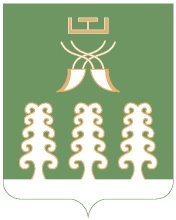  СОВЕТ СЕЛЬСКОГО ПОСЕЛЕНИЯЗИРИКЛИНСКИЙ СЕЛЬСОВЕТМУНИЦИПАЛЬНОГО РАЙОНАШАРАНСКИЙ РАЙОНАРЕСПУБЛИКИ БАШКОРТОСТАН452641, Шаранский район, с.Зириклы, ул.Дружбы, 2Тел.(34769) 2-54-46, факс (34769) 2-54-45E-mail:zirikss@yandex.ru, http://zirikly.ruИНН 0251000711, ОГРН 1020200612948